ΣΧΟΛΙΚΗ ΧΡΟΝΙΑ 2016-2017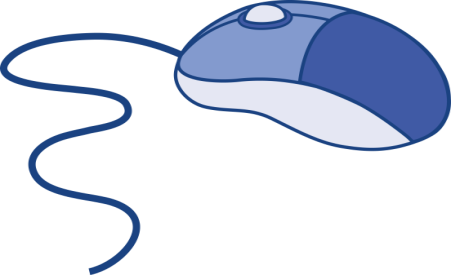 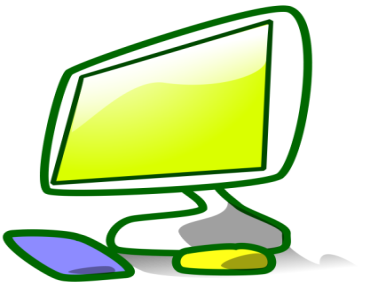 ΠΡΟΓΡΑΜΜΑ ΗΛΕΚΤΡΟΝΙΚΩΝ ΥΠΟΛΟΓΙΣΤΩΝΚράτηση Εργαστηρίου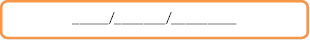    Εβδομάδα 23/09-27/09							       Εβδομάδα 30/09-04/10ΠΕΡΙΟΔΟΙΔΕΥΤΕΡΑΤΡΙΤΗΤΕΤΑΡΤΗΠΕΜΠΤΗΠΑΡΑΣΚΕΥΗΠΑΡΑΣΚΕΥΗ7.45 – 8.258.25 – 9.05ΔΙΑΛΕΙΜΜΑΔΙΑΛΕΙΜΜΑΔΙΑΛΕΙΜΜΑΔΙΑΛΕΙΜΜΑΔΙΑΛΕΙΜΜΑΔΙΑΛΕΙΜΜΑΔΙΑΛΕΙΜΜΑ9.25 – 10.0510.05 – 10.45ΔΙΑΛΕΙΜΜΑΔΙΑΛΕΙΜΜΑΔΙΑΛΕΙΜΜΑΔΙΑΛΕΙΜΜΑΔΙΑΛΕΙΜΜΑΔΙΑΛΕΙΜΜΑΔΙΑΛΕΙΜΜΑ11.00 – 11.4011.40 – 12.20ΔΙΑΛΕΙΜΜΑΔΙΑΛΕΙΜΜΑΔΙΑΛΕΙΜΜΑΔΙΑΛΕΙΜΜΑΔΙΑΛΕΙΜΜΑΔΙΑΛΕΙΜΜΑΔΙΑΛΕΙΜΜΑ12.30 – 13.0513.05 - 13.45                                   ΣΙΤΙΣΗ                                                                                                                  ΣΙΤΙΣΗ                                                                                                                  ΣΙΤΙΣΗ                                                                                                                  ΣΙΤΙΣΗ                                                                                                                  ΣΙΤΙΣΗ                                                                                   13.55 - 14.30 ΔΙΑΛΕΙΜΜΑΔΙΑΛΕΙΜΜΑΔΙΑΛΕΙΜΜΑΔΙΑΛΕΙΜΜΑΔΙΑΛΕΙΜΜΑΔΙΑΛΕΙΜΜΑΔΙΑΛΕΙΜΜΑ14.40 - 15.15ΔΙΑΛΕΙΜΜΑΔΙΑΛΕΙΜΜΑΔΙΑΛΕΙΜΜΑΔΙΑΛΕΙΜΜΑΔΙΑΛΕΙΜΜΑΔΙΑΛΕΙΜΜΑΔΙΑΛΕΙΜΜΑ15.25 - 16.00ΠΕΡΙΟΔΟΙΔΕΥΤΕΡΑΤΡΙΤΗΤΕΤΑΡΤΗΠΕΜΠΤΗΠΑΡΑΣΚΕΥΗΠΑΡΑΣΚΕΥΗ7.45 – 8.258.25 – 9.05ΔΙΑΛΕΙΜΜΑΔΙΑΛΕΙΜΜΑΔΙΑΛΕΙΜΜΑΔΙΑΛΕΙΜΜΑΔΙΑΛΕΙΜΜΑΔΙΑΛΕΙΜΜΑΔΙΑΛΕΙΜΜΑ9.25 – 10.0510.05 – 10.45ΔΙΑΛΕΙΜΜΑΔΙΑΛΕΙΜΜΑΔΙΑΛΕΙΜΜΑΔΙΑΛΕΙΜΜΑΔΙΑΛΕΙΜΜΑΔΙΑΛΕΙΜΜΑΔΙΑΛΕΙΜΜΑ11.00 – 11.4011.40 – 12.20ΔΙΑΛΕΙΜΜΑΔΙΑΛΕΙΜΜΑΔΙΑΛΕΙΜΜΑΔΙΑΛΕΙΜΜΑΔΙΑΛΕΙΜΜΑΔΙΑΛΕΙΜΜΑΔΙΑΛΕΙΜΜΑ12.30 – 13.0513.05 - 13.45                                   ΣΙΤΙΣΗ                                                                                                                  ΣΙΤΙΣΗ                                                                                                                  ΣΙΤΙΣΗ                                                                                                                  ΣΙΤΙΣΗ                                                                                                                  ΣΙΤΙΣΗ                                                                                   13.55 - 14.30 ΔΙΑΛΕΙΜΜΑΔΙΑΛΕΙΜΜΑΔΙΑΛΕΙΜΜΑΔΙΑΛΕΙΜΜΑΔΙΑΛΕΙΜΜΑΔΙΑΛΕΙΜΜΑΔΙΑΛΕΙΜΜΑ14.40 - 15.15ΔΙΑΛΕΙΜΜΑ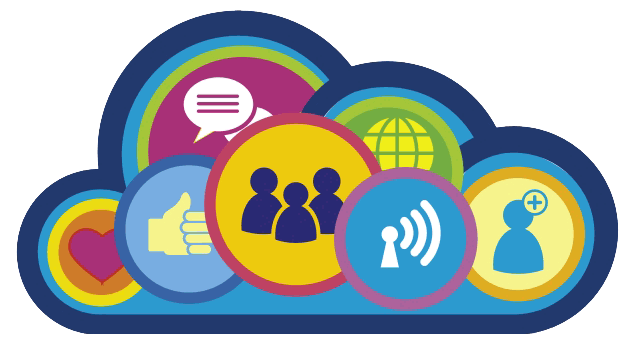 ΔΙΑΛΕΙΜΜΑΔΙΑΛΕΙΜΜΑΔΙΑΛΕΙΜΜΑΔΙΑΛΕΙΜΜΑΔΙΑΛΕΙΜΜΑΔΙΑΛΕΙΜΜΑ15.25 - 16.00